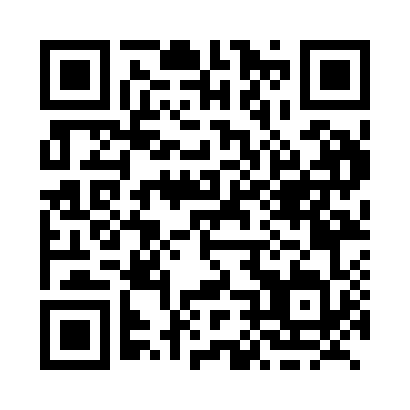 Prayer times for Bain, Alberta, CanadaMon 1 Jul 2024 - Wed 31 Jul 2024High Latitude Method: Angle Based RulePrayer Calculation Method: Islamic Society of North AmericaAsar Calculation Method: HanafiPrayer times provided by https://www.salahtimes.comDateDayFajrSunriseDhuhrAsrMaghribIsha1Mon3:235:211:266:579:3011:282Tue3:245:211:266:579:3011:283Wed3:245:221:266:569:3011:284Thu3:245:231:266:569:2911:285Fri3:255:241:266:569:2911:276Sat3:255:241:276:569:2811:277Sun3:265:251:276:569:2811:278Mon3:265:261:276:559:2711:279Tue3:275:271:276:559:2611:2710Wed3:275:281:276:559:2611:2611Thu3:285:291:276:559:2511:2612Fri3:295:301:276:549:2411:2613Sat3:295:311:276:549:2311:2514Sun3:305:321:286:539:2311:2515Mon3:305:331:286:539:2211:2516Tue3:315:341:286:529:2111:2417Wed3:325:351:286:529:2011:2418Thu3:325:371:286:519:1911:2319Fri3:335:381:286:519:1811:2320Sat3:335:391:286:509:1611:2221Sun3:345:401:286:509:1511:2122Mon3:365:411:286:499:1411:1923Tue3:395:431:286:489:1311:1624Wed3:415:441:286:489:1211:1425Thu3:435:451:286:479:1011:1226Fri3:455:471:286:469:0911:1027Sat3:485:481:286:459:0811:0728Sun3:505:491:286:449:0611:0529Mon3:525:501:286:449:0511:0230Tue3:555:521:286:439:0411:0031Wed3:575:531:286:429:0210:58